ANGLIČTINATřída: 3.AVyučující: Mgr. Michaela SchánilcováObdobí: 11.5.-24.5.Email: Michaela.Schanilcova@zsgvodnany.czOpakování 5.-8. lekceSpojSit down, write, listen, read, come here, stand up, point, learn, passPoslouchej, postav se, sedni si, piš, ukaž, uč se, čti, podej, pojď semOdpovídej podle obrázkůWhat ´s this?         It ´s a ball.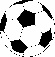 What ´s this?   It ´s a………….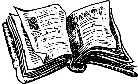 What ´s this?         It ´s a ………..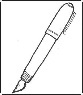 What ´s this?        It ´ s a …………..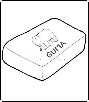 What ´s this?      It ´s an ……………..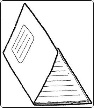 NamalujFive blue pens, seven orange balls, two pink pencil cases, three green files, four yellow exercise books, one red car.Roztřiď slovíčka do tabulkyTen, brush, pink, book, yellow, pencil, eight, file, black, one, rubber, brown, nine, school bag, purple, white, six, fourOdpovídej podle vzoruIs it a ball?   Yes, it is.Is it a pencil case?    No, it isn ´t.Is it a pen? Is it a rubber?  Is it an exercise book? Is it a rubber?  Opište si slovíčka 17. a 18. lekce. 16. lekci už jste si měli opsat, proto si dopište do slovníčků jen výslovnost.Slovíčka naleznete i v učebnici  str. 66Lekce 16                                                           Bathroom – báθ rům - koupelnaBedroom – bedrům - ložniceHall – hól – hala, předsíňHouse – haus - důmLiving room - livin rům – obývací pokojKitchen - kyčən - kuchyněRoom – rům - pokojToilet – tojlit – WCLekce 17Bear – be ə  - medvědBook – buk – knihaCar – ká – autoDoll – dol – panenkaKite – kajt – papírový drakPlane – plejn – letadloStorybook – storybuk – pohádková knížkaTeddy bear – tedy be ə  - medvídek (plyšový)Toy – toj – hračkaTrain – trejn – vláčekLekce 18Armchair – ámče ə  - křesloBed – bed – postelBookcase – bukkejs – knihovnaCarpet – kápit – koberecChair – če ə - židleDesk – desk – psací stůlIn – in – vOn – on – naSofa – s əufə - gauč, pohovkaTable – tejbl – stůlUnder – andə  - podWardrobe – wódrə ub – skříňFrázeWhere is? We ə  iz – Kde je?Výsledky předchozích zadání samostudií, kde si můžete zkontrolovat předchozí cvičení.Na připomenutí I have got – já mámyou have got – ty mášhe has got – on máshe has got – ona máPřekládej věty do sešituJá mám dlouhé hnědé vlasy. I have got long brown hair. On má velký červený nos. He has got a big red nose. Ona má malé uši. She has got small ears. Ty máš velké zelené oči. You have got big green eyes.I am – já jsem, you are – ty jsi, he is – on je, she is – ona jeJá jsem malá. I am short. On je vysoký. He is tall. Ty jsi vychrtlý. You are skinny.  Ona je buclatá. She is chubby. Moje teta, tvůj strýc, jeho otec, její sestra, moje mamka, tvoje sestřenice, jeho bratr, její babička. My aunt, your uncle, his father, her sister, my mum, your cousin, his brother, her grandmother. Čtyři pastelky, osm propisek, 5 složek, 7 tužek, 2 gumy. Four coloured pencils, eight pens, five files, seven pencils, two rubbers. Opakování 1.-4. lekceDoplň slova is, is, am, are a přelož do češtiny    he is                                          3.  I amshe is                                         4. you arespoj anglická zájmena s českýmimy   můj                     ty youhis   jehoshe         onaI      já                       Její  herYour    tvůj                  He          on              Napiš, o jaká anglická písmena se jedná/dží/        G                                /em/  M/ej/         A                                /es/  S/dabl jů/    W                            /sí/  C/ou/        O                               /kej/ K/džej/      J                              /ejč/  H/aj/         I                               /í/    E/kjů/       Q                              /ví/    VVyhláskuj své jméno a příjmeníDoplň slova do vět. You, he, name, spell, See, from, ThankWhat’s your name? Where is he from? Can you spell your name? She is from Great Britain. Where are you from? Thank you. See you.Přelož do angličtinyJmenuji se (uveď své jméno). My name is ……… Jsem z České republiky. I am from the Czech Republic.Zdroj obrázků: https://kviktisk.cz/produkt/fotbalovy-mic/https://omalovanky.luksoft.cz/ostatni/kniha.phphttps://eschovka.cz/upload/product/4a5700f46b0aa1fe55ae5b0528666baf1425296404.jpghttps://eschovka.cz/upload/product/7cd2ed9fad944c1b21050def2ddd8e661425296404.jpghttps://eschovka.cz/upload/product/0451b4d8e477c74c3a9612d9e428d7c01425296404.jpgColours (barvy)School (škola)Numbers (čísla)